PROJE ADI0-18 Yaş Aile Eğitimi ProjesiAMACI0-18 Yaş Aile Eğitimi, UNICEF’in teknik desteği ve AB’nin finansal desteği ile gerçekleştirilen “Türkiye’de Çocuklar İçin İyi Yönetişim, Koruma ve Adalete Doğru” Projesi’nin (“Önce Çocuklar” projesi olarak da anılır) bir alt projesidir. Program, Mili Eğitim Bakanlığı, Özel Eğitim Rehberlik ve Danışma Hizmetleri Genel Müdürlüğü ve Adalet Bakanlığı tarafından yürütülen çok sektörlü bir programdır.BÜTÇESİ-BAŞLANGIÇ-BİTİŞ TARİHİ01.01.2015 - 13.08.2015PROJE ÖZETİPROJE ÖZETİYapılan bu çalışmalar sonunda 2013-2014 eğitim öğretim yılında 300’ün üzerinde, 2014-2015 Eğitim Öğretim yılında ise 400’ün üzerinde aileye eğitim verilerek aile ve çocuk sorunlarının çözümü konusunda yetkin hale getirilmişlerdir.Yapılan bu çalışmalar sonunda 2013-2014 eğitim öğretim yılında 300’ün üzerinde, 2014-2015 Eğitim Öğretim yılında ise 400’ün üzerinde aileye eğitim verilerek aile ve çocuk sorunlarının çözümü konusunda yetkin hale getirilmişlerdir.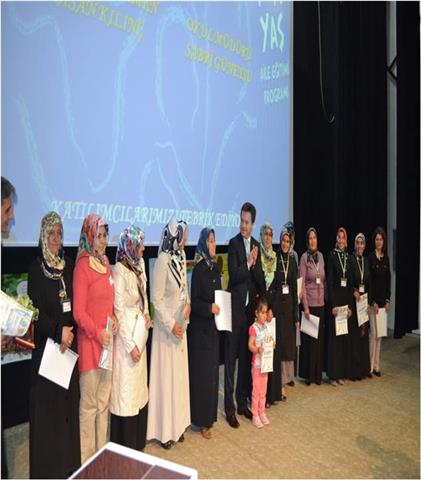 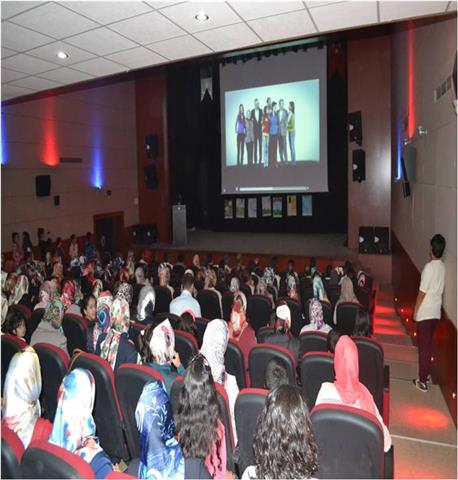 